Коллектив Волгограднедра посетил мультимедийную выставку «От великих потрясений к великой Победе. 1914-1945» исторического парка «Россия – Моя история».Экспозиция рассказывает об испытаниях России двумя мировыми войнами, двумя революциями и Гражданской войной, а также о том, как это время стало эпохой великих надежд, труда и творчества, временем выдающихся открытий и достижений.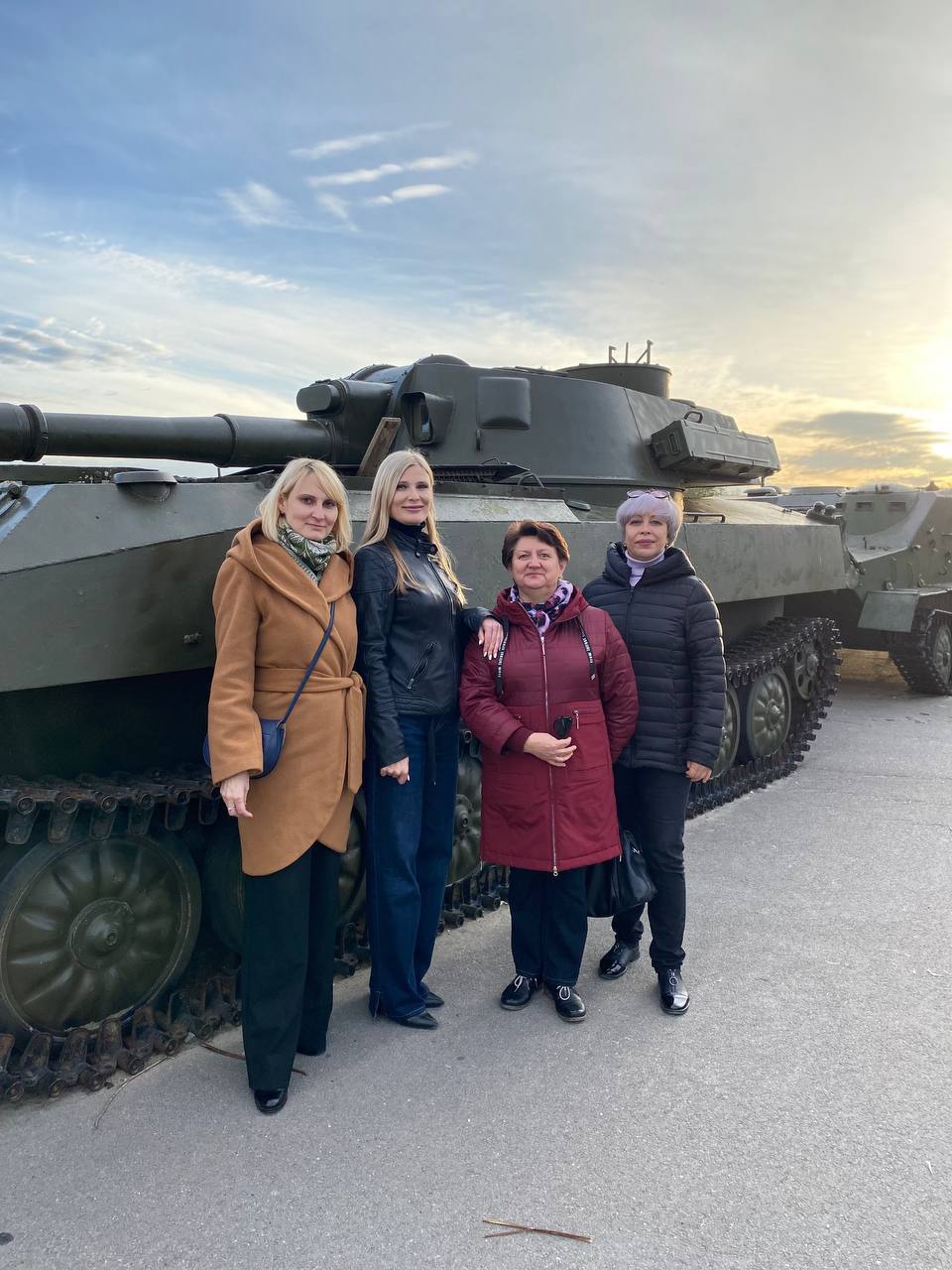 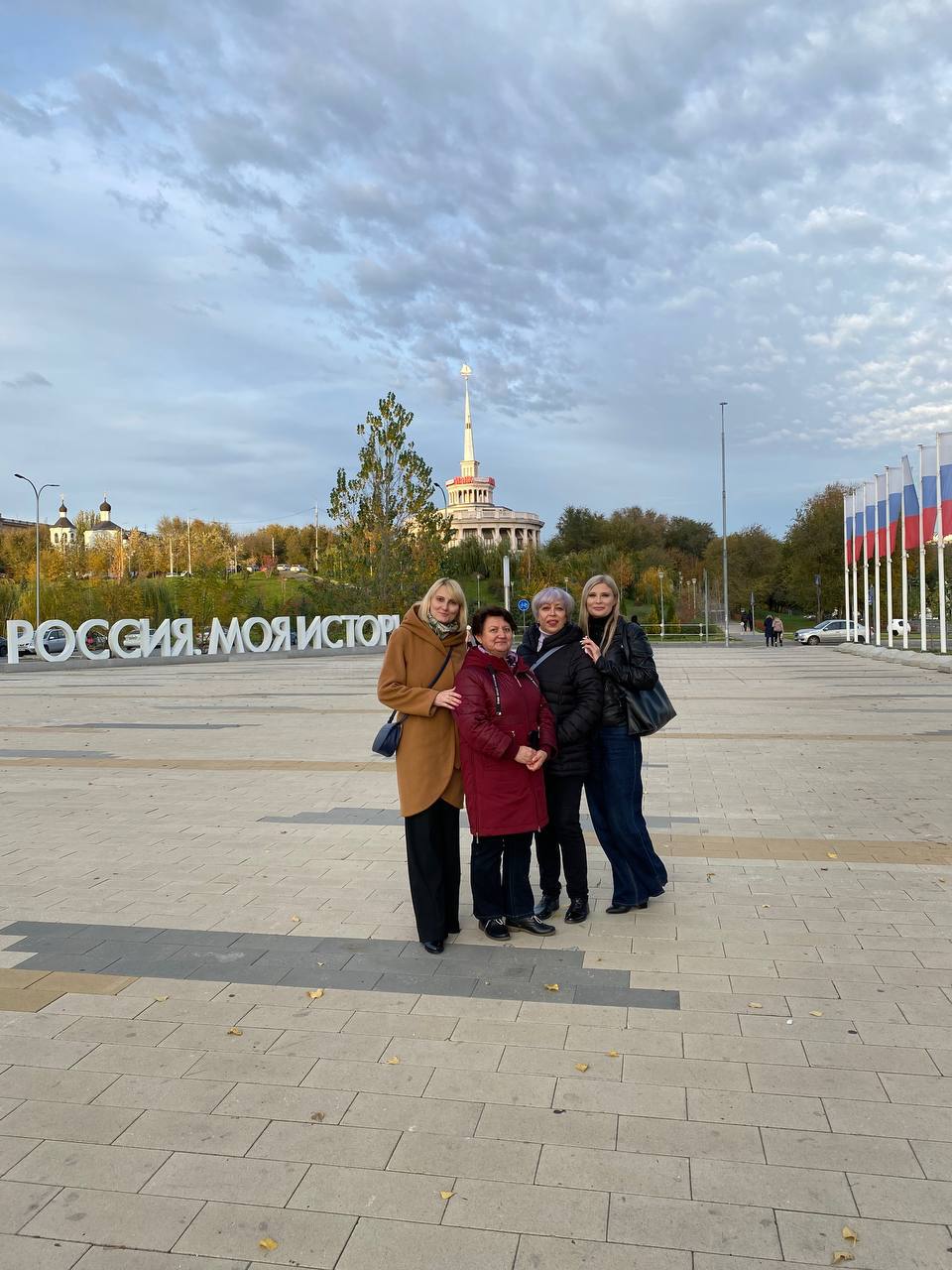 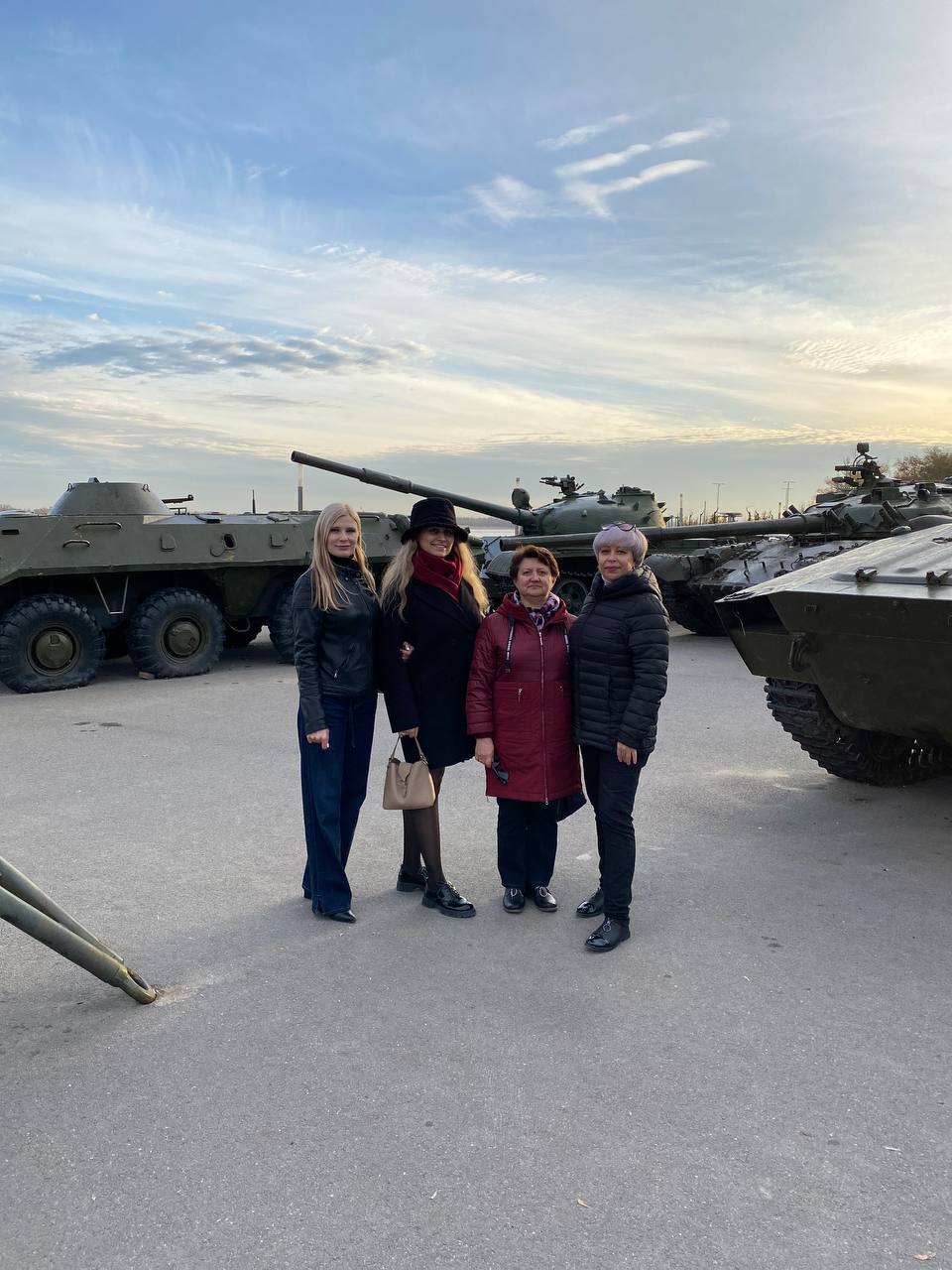 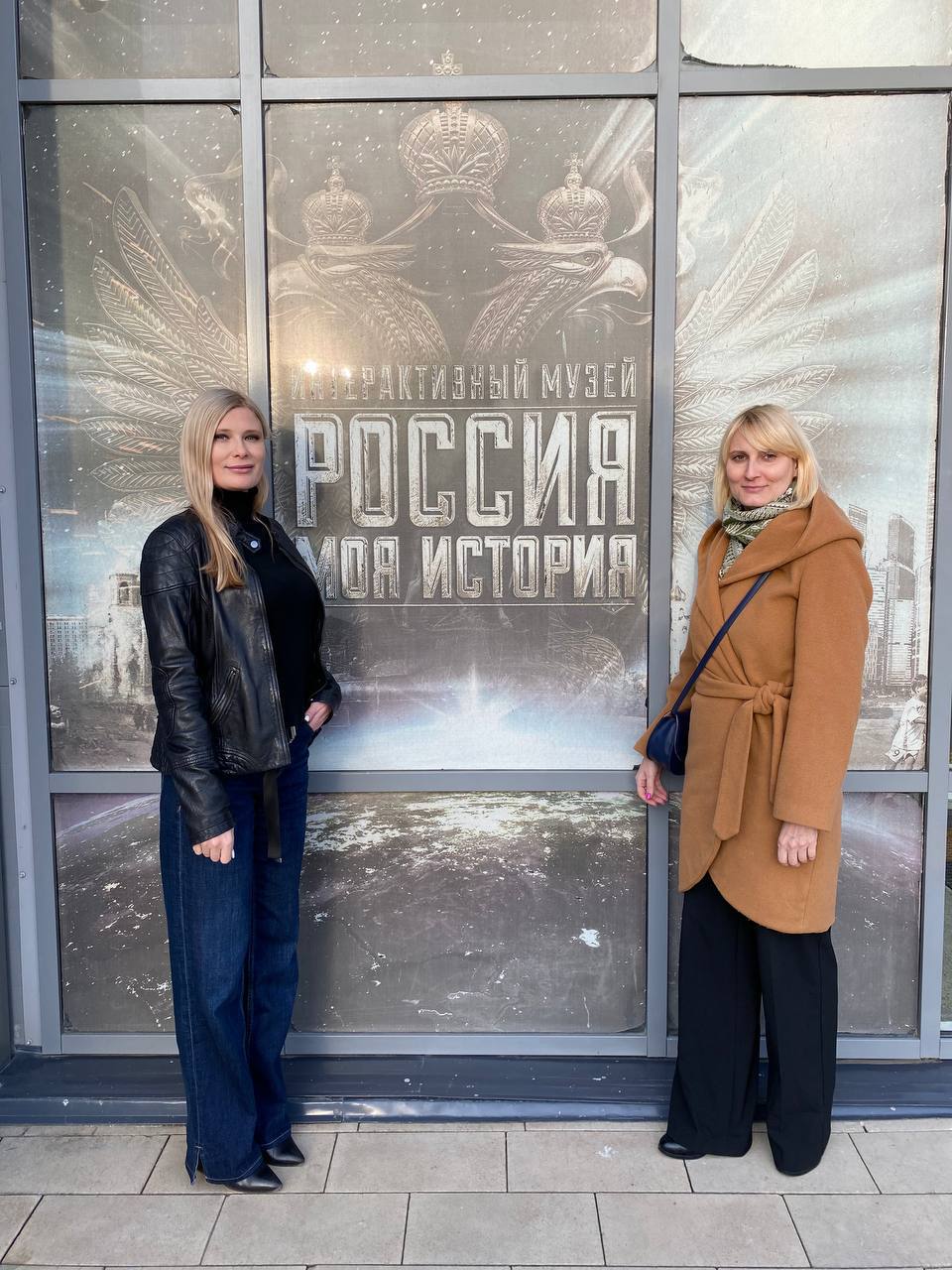 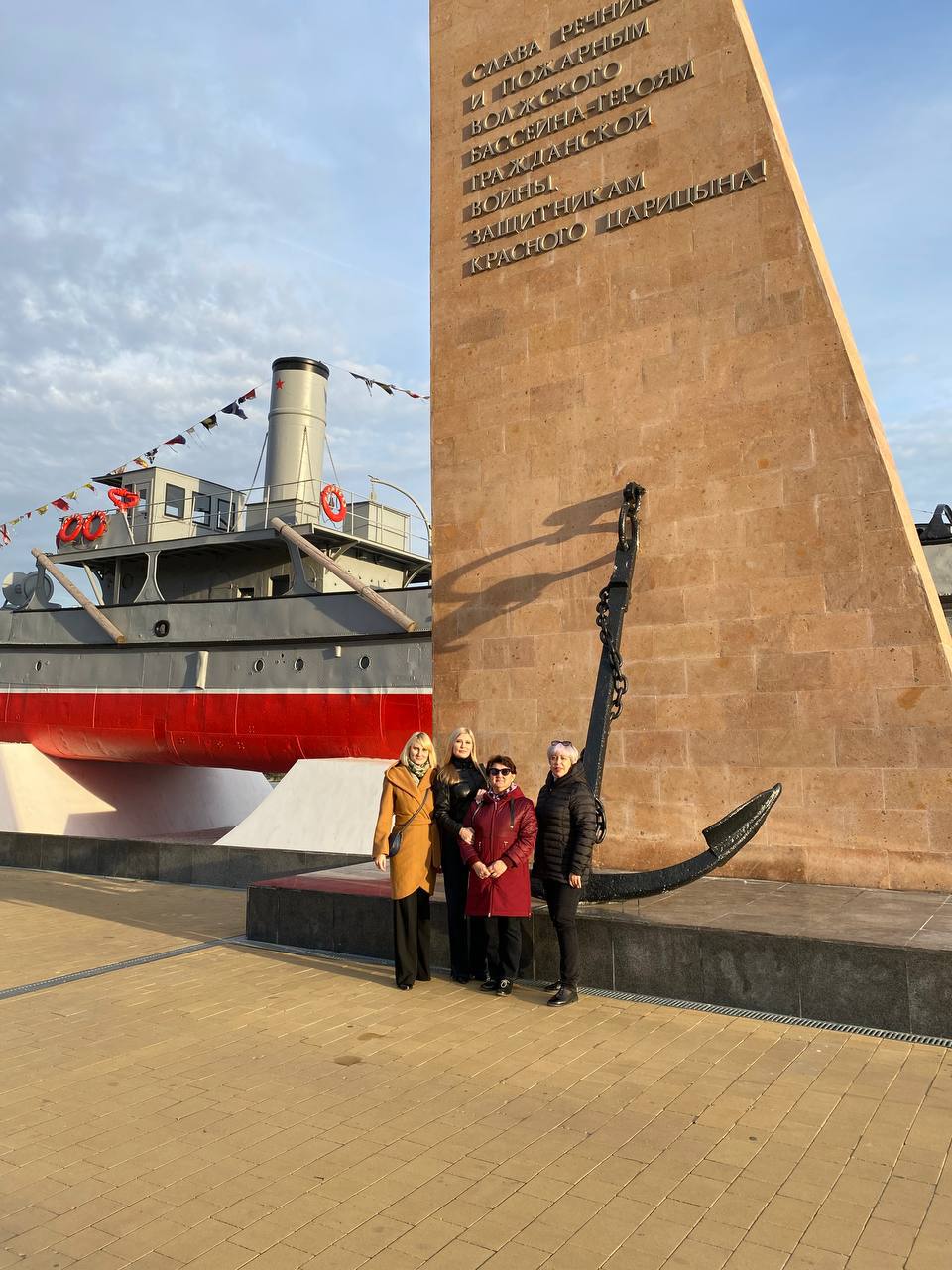 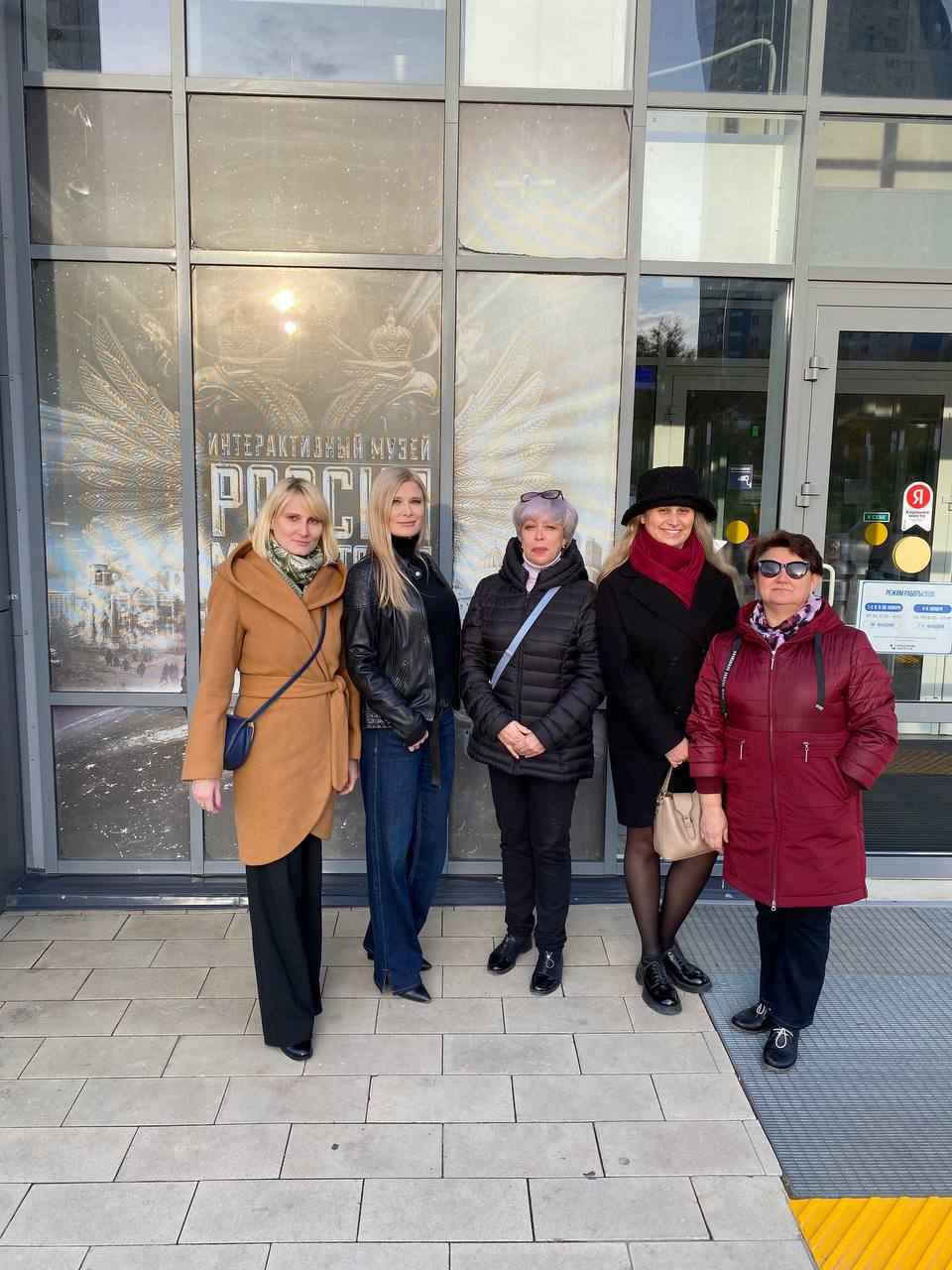 